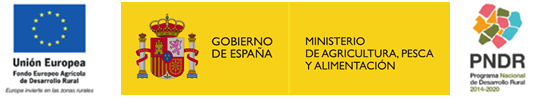 ANEXO IIMODELO DE DECLARACIÓN RESPONSABLE PARA LA SOLICITUD DE AYUDAEsta declaración responsable se aporta a los efectos de la Convocatoria para ayudas a las actividades de demostración y las acciones de información, en el marco del Programa Nacional de Desarrollo Rural 2014-2020, para el fomento de la integración de entidades asociativas agroalimentarias de carácter supraautonómico (2020)Don/Doña___________________________________________________________________, con DNI/NIF, pasaporte o documento equivalente en caso de extranjeros, NIE __________________________________________________________en calidad de ___________________________ de la entidad solicitante _________________________ con NIF____________________ y domicilio en ________________________________________.Declara bajo su responsabilidad que la entidad solicitante:- No incurre en ninguno de los supuestos del artículo 13.2 y 13.3 de la Ley 38/2003, de 17 de noviembre.- No ha recibido ninguna ayuda incompatible, de acuerdo con el Real Decreto 126/2016, de 1 de abril. En caso de haber recibido ayudas para la misma finalidad, especificar cuáles:___________________________________________________________________________________________________________________________________________________________________________________________________________________________- Indicar, en su caso, las fuentes e importes de la financiación solicitada procedente de las administraciones públicas o de otros entes públicos o privados, para la misma finalidad:___________________________________________________________________________________________________________________________________________________________________________________________________________________________- No se encuentra en situación de crisis conforme a la normativa comunitaria.- No tiene pendiente de recuperación ninguna ayuda financiada por el Fondo Europeo Agrícola de Desarrollo Rural (FEADER).- No contratar servicios con personas o entidades vinculadas, salvo previa autorización del FEGA, O.A. En caso de producirse, especificar cuáles (y justificar la excepcionalidad de tal contratación):___________________________________________________________________________________________________________________________________________________________________________________________________________________________En______, a __de ________de 20__.(Firma electrónica)SECRETARÍA GENERALDE AGRICULTURAY ALIMENTACIÓNSECRETARÍA GENERALDE AGRICULTURAY ALIMENTACIÓNSECRETARÍA GENERALDE AGRICULTURAY ALIMENTACIÓNFONDO ESPAÑOLDE GARANTÍA AGRARIA O.A.FONDO ESPAÑOLDE GARANTÍA AGRARIA O.A.FONDO ESPAÑOLDE GARANTÍA AGRARIA O.A.